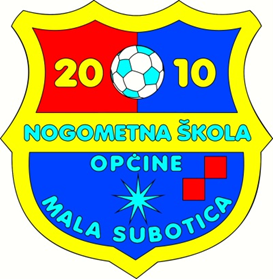 PRIJAVA ZA UPIS DJETETA(obavezno popuniti sve podatke)IME I PREZIME:    _______________________________________________DATUM I MJESTO ROĐENJA:   _____________________________________OIB:   _________________________________________________________ADRESA STANOVANJA:   __________________________________________                                             __________________________________________ŠKOLA ILI VRTIĆ KOJU POLAZI:   _____________________________________IME OCA / MAJKE:   _______________________ /______________________KONTAKTI - MOBITEL/E-MAIL:____________________/__________________________________________* Svaki član dužan je obaviti liječnički pregled ili priložiti potvrdu od svojeg liječnika da nema prepreka za bavljenje sportskim aktivnostima.* Svaki član igra i trenira na vlastitu odgovornost.UPITNIK (obavezno popuniti)Da li bolujete od kroničnih bolesti i kojih?_____________________________________________________Da li imate kakvih trajnih tjelesnih oštećenja i kojih? ____________________________________________Da li bolujete od alergija i kojih? ____________________________________________________________Da li ste imali frakture kostiju i kojih? ________________________________________________________Da li koristite medikamente i koje? __________________________________________________________Da li ste alergični na određenu vrstu hrane i koju? ______________________________________________Koje je vaše omiljeno jelo?  ________________________________________________________________Koje je vaše omiljeno voće? ________________________________________________________________NAKNADE:  - UPISNINA, PRVA REGISTRACIJA I SPORTSKA ISKAZNICA  10,00 €  (plaća se jednokratno)                 	         - ČLANARINA  20,00 € mjesečno  (plaća se 12 mjeseci na godinu)                                      drugo dijete  13,00 € mjesečno     		            treće dijete  besplatno PLAĆANJE:  - putem dobivenih naloga za plaćanje (općih uplatnica)                            	           IBAN - poslovni račun br. HR5723400091116039008POTPISOM POTVRĐUJEM GORE NAVEDENE PODATKE TE SAM SUGLASAN/SUGLASNA S NAČINOM PLAĆANJA ČLANARINE:			                            	IME I PREZIME RODITELJA (čitko napisati): _____________________________________________VLASTORUČNI POTPIS RODITELJA: ___________________________________________________POTPIS POLAZNIKA NOGOMETNE ŠKOLE: ______________________________________________   ----------------------------------------------------------------------------------------------------------------------------------------------KONTAKTI:PREDSJEDNIK - Željko Horvat  091/2030-763            					TAJNIK -  Dalibor Hertl  098/345-070  SPORTSKI VODITELJ - prof. Tomislav Podgorelec  098/9105-820      			BLAGAJNIK – Nenad Barić  091/9508-485e-mail:  nsmala.subotica@gmail.com						web:  www.nsms.hr